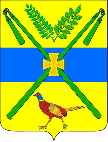 АДМИНИСТРАЦИЯ ЧЕЛБАССКОГО СЕЛЬСКОГО ПОСЕЛЕНИЯ КАНЕВСКОГО РАЙОНАПОСТАНОВЛЕНИЕот 06.03.2020	                                        			                                     № 34станица ЧелбасскаяО внесении изменений в постановление администрации Челбасского сельского поселения Каневского района от 9 января 2020 года № 1 «Об утверждении калькуляции на проведение работ и оказание услуг муниципальным унитарным предприятием «Родник»Челбасского сельского поселения»В соответствии с Федеральным законом от 06 октября 2003 года № 131-ФЗ «Об общих принципах организации местного самоуправления в Российской Федерации», Уставом Челбасского сельского поселения Каневского района,          п о с т а н о в л я ю:1. Внести в постановление администрации Челбасского сельского поселения Каневского района от 9 января 2020 года № 1 «Об утверждении калькуляции на проведение работ и оказание услуг муниципальным унитарным предприятием «Родник» Челбасского сельского поселения» следующие изменения:- пункт 1 постановления изложить в новой редакции:«1. Утвердить калькуляцию на проведение работ и оказание услуг муниципальным унитарным предприятием «Родник» Челбасского сельского поселения согласно приложениям (№1; №2; №3; №4; №5; №6; №7; №8; №9; №10; №11; №12; №13; №14; №15, №16, №17, №18, №19).»- дополнить постановление приложениями № 16,17,18,19 в соответствии с приложением № 1 к настоящему постановлению.2. Общему отделу администрации Челбасского сельского поселения Каневского района (Р.П. Скрыпникова):2.1. Разместить настоящее постановление на официальном сайте Челбасского сельского поселения Каневского района в информационно-телекоммуникационной сети «Интернет» (http://www.chelbasskaya.ru/) в папке «Муниципальный контроль».2.2. Обеспечить официальное обнародование данного постановления.3. Контроль за выполнением настоящего постановления оставляю за собой.4. Постановление вступает в силу со дня его подписания.Глава Челбасского сельского поселенияКаневского района 						      А.В.КозловПРИЛОЖЕНИЕ № 1УТВЕРЖДЕНАпостановлением администрацииЧелбасского сельского поселенияКаневского районаот 06.03.2020 № 34«ПРИЛОЖЕНИЕ № 16УТВЕРЖДЕНАпостановлением администрацииЧелбасского сельского поселенияКаневского районаот 09.01.2020 № 1КАЛЬКУЛЯЦИЯ № 16Наименование: работы по повторному опломбированию одного прибора учёта воды.Заместитель главы,начальник общего отдела администрацииЧелбасского сельского поселения                                                            Ю.Н.РусыйПРИЛОЖЕНИЕ № 17УТВЕРЖДЕНАпостановлением администрацииЧелбасского сельского поселенияКаневского районаот 09.01.2020 № 1КАЛЬКУЛЯЦИЯ № 17Наименование: выезд мастера водопроводного хозяйства.Заместитель главы,начальник общего отдела администрацииЧелбасского сельского поселения                                                            Ю.Н.РусыйПРИЛОЖЕНИЕ № 18УТВЕРЖДЕНАпостановлением администрацииЧелбасского сельского поселенияКаневского районаот 09.01.2020 № 1КАЛЬКУЛЯЦИЯ № 18Калькуляция на замену счетчика холодной воды населению (без учета стоимости материалов)Заместитель главы,начальник общего отдела администрацииЧелбасского сельского поселения                                                            Ю.Н.РусыйПРИЛОЖЕНИЕ № 19УТВЕРЖДЕНАпостановлением администрацииЧелбасского сельского поселенияКаневского районаот 09.01.2020 № 1КАЛЬКУЛЯЦИЯ № 19Калькуляция на установку счетчика холодной воды населению (без учета стоимости материалов)Заместитель главы,начальник общего отдела администрацииЧелбасского сельского поселения                                                          Ю.Н.Русый»Статья затратСумма (руб.)1. Заработная плата134,012. Начисления на з/п (30,3%)40,63. Транспортные расходы20,14. Сырьё и материалы26,85. Общехозяйственные расходы (25%)33,5Итого:255,01Рентабельность (10%)25,5Всего280,51Статья затратСумма (руб.)1. Заработная плата134,012. Начисления на з/п (30,3%)40,63. Транспортные расходы20,14. Общехозяйственные расходы (25%)33,5Итого:228,21Рентабельность (10%)22,82Всего251,03Статья затратСумма (руб.)1. Заработная плата228,422. Начисления на з/п (30,3%)69,213. Транспортные расходы 148,474. Сырьё и материалы 91,375. Общехозяйственные расходы (25%)57,11Итого:594,58Рентабельность (10%)59,46Всего654,04Статья затратСумма (руб.)1. Заработная плата456,842. Начисления на з/п (30,3%)138,423. Транспортные расходы 296,954. Сырьё и материалы 182,745. Общехозяйственные расходы (25%)114,21Итого:1189,16Рентабельность (10%)118,92Всего1308,08